Координационный Совет при Администрации города Горно-Алтайска по взаимодействию с национальными и религиозными объединениямиПРОТОКОЛ  Заседания Координационного Совета при Администрации города Горно-Алтайска по взаимодействию с национальными и религиозными объединениями29.04. 2019 г.										№ 2Председатель: Сафронова О.А.Секретарь: Ахламенок Г.А.  Присутствовали: 13 членов Совета, 5  приглашенных			  (Список прилагается. Приложение 2)  Повестка заседания:Роль образовательных организаций Горно-Алтайска в укреплении общероссийской гражданской идентичности на основе духовно-нравственных   ценностей /из  опыта  работы  МАДОУ  «Детский  сад  № 14 г. Горно-Алтайска»,  МБОУ «СОШ №12 г. Горно-Алтайска», БОУ СПО РА «Горно-Алтайский педагогический колледж»/.Выступают:Кулакова Солоны Марковна, заведующая МАДОУ «Детский сад №14 г. Горно-Алтайска»;Рогова Ольга Александровна, заместитель директора по воспитательной работе МБОУ «СОШ №12 г. Горно-Алтайска»;Быкова Евгения Николаевна, заместитель директора по воспитательной работе БОУ СПО РА «Горно-Алтайский педагогический колледж».Обсуждение программы празднования Дня славянской письменности и культуры в Горно-Алтайске.Выступает:Ахламенок Галина Александровна, консультант отдела информационной политики и связям с общественностью Администрации города Горно-АлтайскаПредседатель Координационного Совета Сафронова О.А. предложила утвердить предложенную повестку заседания. (Приложение 1) Голосовали: «за» - 13, «против» - 0, «воздержались» - 0.Решили: утвердить повестку заседания.По-первому вопросу «Роль образовательных организаций Горно-Алтайска в укреплении общероссийской гражданской идентичности на основе духовно-нравственных   ценностей» выступили:Кулакова Солоны Марковна, заведующая МАДОУ «Детский сад №14 г. Горно-Алтайска»;Рогова Ольга Александровна, заместитель директора по воспитательной работе МБОУ «СОШ №12 г. Горно-Алтайска»;Быкова Евгения Николаевна, заместитель директора по воспитательной работе БОУ СПО РА «Горно-Алтайский педагогический колледж» (выступления прилагаются).В обсуждении  приняли участие Яимов И.Э., Сакитова Д.К., Сакпачаков В.И., Ахламенок Г.А., Усольцева А.В., Сафронова О.А.Членами совета были внесены предложения в проект решения:Сакпачаков В.И. предложил дополнить решение:- Отметить положительный опыт работы педагогических коллективов детского сада № 14, школы № 12, педагогического колледжа по укреплению общероссийской гражданской идентичности на основе духовно-нравственных   ценностей и рекомендовать его  к  распространению;-  Администрациям образовательных организаций детского сада № 14, школы № 12, педагогического колледжа организовать работу по подготовке методических рекомендаций (памяток) для распространения опыта по рассматриваемому вопросу.Усольцева А.В. предложила:-	продолжить практику формирования рабочих групп при подготовке вопросов для рассмотрения на заседания Совета;-	рекомендовать образовательным организациям города приглашать членов Координационного Совета при Администрации города Горно-Алтайска по взаимодействию с национальными и религиозными объединениями на мероприятия в рамках реализации Стратегии государственной национальной политики;Сафронова О.А. предложила предложенный проект решения принять за основу, дополнив предложениями членов Совета.Голосовали: «за» - 13, «против» - 0, «воздержались» - 0.Решили: 1).  Информацию выступающих принять к сведению. Отметить положительный   опыт   работы  педагогических коллективов детского сада № 14, школы № 12, педагогического колледжа по укреплению общероссийской гражданской идентичности на основе духовно-нравственных   ценностей и рекомендовать его  к  распространению.2) Рекомендовать:2.1 Образовательным организациям:-	содействовать укреплению общероссийской гражданской идентичности через формирование активной гражданской позиции детей и молодежи на основе духовно-нравственных ценностей;-	совершенствовать условия для личностного самоопределения и самореализации обучающихся, развития их коммуникативных навыков и гармонизации межнациональных (межэтнических) и межконфессиональных отношений; -	активнее вовлекать обучающихся в общественную жизнь образовательных организаций и муниципального образования «Город Горно-Алтайск», способствуя формированию социально ответственной личности. 2.2 МУ «Управление образования администрации МО города Горно-Алтайска», Администрациям образовательных организаций:-	усилить методическую работу с педагогическими работниками по вопросам  укрепления общероссийской гражданской идентичности на основе духовно-нравственных   ценностей;-	организовать работу по подготовке и выпуску методических рекомендаций (памяток) для распространения опыта по рассматриваемому вопросу. Ответственные: Руководители образовательных организаций детского сада № 14, школы № 12, педагогического колледжа. Срок исполнения до 1 ноября 2019 года;-	приглашать членов Координационного Совета при Администрации города Горно-Алтайска по взаимодействию с национальными и религиозными объединениями на мероприятия, проводимые в рамках реализации Стратегии государственной национальной политики.	По-второму вопросу с проектом программы празднования Дня славянской письменности и культуры в Горно-Алтайске выступила Ахламенок Г.А., консультант отдела информационной политики и связей с общественностью Администрации города Горно-Алтайска. Предложения в сводную программу празднования Дня славянской письменности и культуры в Горно-Алтайске поступили от 10 организаций и ведомств.  Среди  них: ведомства Администрации  города Горно-Алтайска (Управление образования, Управление культуры, спорта и молодежной политики, Отдел информационной политики и связей с общественностью), Национальная  библиотека   им. М.В. Чевалкова,   Национальный   музей   им. А.В. Анохина, Горно-Алтайская городская библиотечная система, «Республиканская детская библиотека», Горноалтайская Епархия РПЦ МП,  ГАГУ, Министерство культуры РА. Составлена сводная программа (Приложение 3).	Предлагаем в текущем году поддержать инициативу городского Управления образования по проведению недели, посвященной Дню славянской письменности и культуры с 20 по 25 мая. Предложение: Программу празднования Дня славянской письменности и культуры в Горно-Алтайске в 2019 году принять за основу. Заинтересованным  организациям направить свои предложениями до 6 мая.  Голосовали: «за» - 13, «против» - 0, «воздержались» - 0.Решили: Предложенный проект программы празднования Дня славянской письменности и культуры в Горно-Алтайске в 2019 году принять за основу. Заинтересованным  организациям направить свои предложениями до 6 мая в Отдел информационной политики и связей с общественностью Администрации города Горно-Алтайска.Председатель Совета                                                              О.А. СафроноваСекретарь Совета                                                                      Г.А. АхламенокРЕСПУБЛИКА АЛТАЙАДМИНИСТРАЦИЯ ГОРОДАГОРНО-АЛТАЙСКА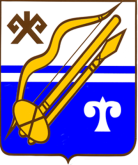 АЛТАЙ РЕСПУБЛИКАГОРНО-АЛТАЙСК КАЛАНЫҤАДМИНИСТРАЦИЯЗЫ